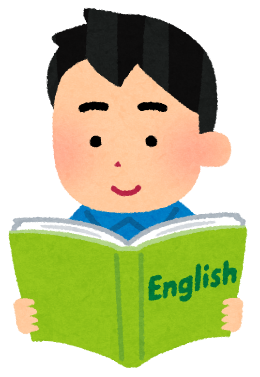 English Checklist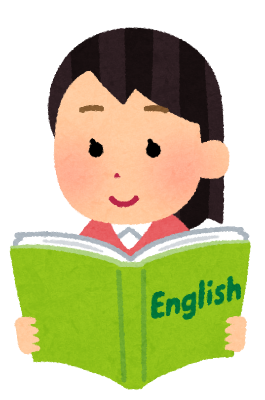 English Learning Passport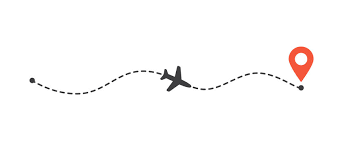 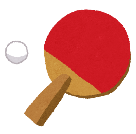 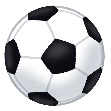 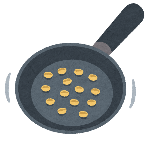 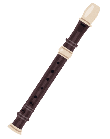 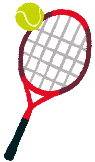 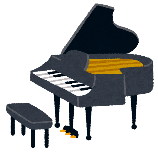 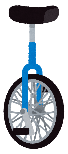 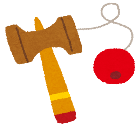 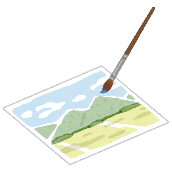 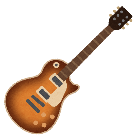 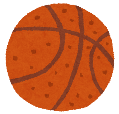 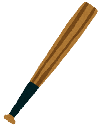 Topic GoalI can~Unit 1: Hello, everyone. Unit 2: When is your birthday?Unit 3: What do you have on Monday?Unit 4: What time do you get up?Unit 5: He can run fast. She can do kendama.  Unit 6: I want to go to Italy. Unit 7: What would you like?Unit 8: Where is the gym?Unit 9: My hero is my brother. Speaking Challenge 1Speaking Challenge 2